Star Wars Fanları Görenleri ŞaşırttıGösterime girdiği ülkelerde beğeni toplayan ve Türkiye'de de merakla beklenen Rogue One: Bir Star Wars Hikayesi'nin (Rogue One: A Star Wars Story) ilk gösterimi Yıldız Savaşları hayranlarının oluşturduğu 501. Lejyon Türkiye kostüm kulübünün katkıları ve yildizsavaslari.com hayran topluluğunun da katılımıyla önceki akşam Akasya Cinemaximum Sineması'nda gerçekleşti. Rogue One: Bir Star Wars Hikayesi (Rogue One: A Star Wars) filmini IMAX, 3D ve DBOX teknolojisiyle Akasya Cinemaximum Sineması'nda izleyebilirsiniz.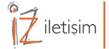 Eser Ekin | Dijital İletişim Şahkulu Mah. İstiklal Cad. No:233 Arda Apt. K.1 Beyoğlu/İstanbulM: 0535 018 6145 E: eser.ekin@iziletisim.com TW: @iziletisim FB: iziletisim